All. 1SCHEDA PROGETTOFirmato il Responsabile del progetto e dell’esecuzione del contratto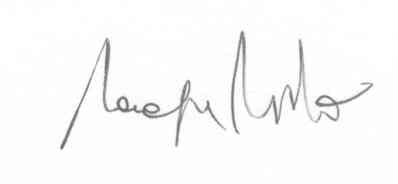 ________________________________________________________Responsabile del progetto e dell’esecuzione del contratto:Maria Pia RepettoObiettivo del progetto: Analisi dati di prova full-scale di tiro e rilascio su palo parafulmine alto 30 mOggetto della prestazione:Attività di Supporto alla Ricerca Descrizione dettagliata della prestazione:Nell’ambito di un accordo di ricerca tra DICCA, Università degli Studi di Genova e la società CTE S.p.A., il gruppo di ricerca GS-WinDyn ha realizzato una serie di prove full-scale di tiro e rilascio su un palo parafulmine in acciaio ,di altezza pari a 30 m, al fine di stimare i parametri dinamici prevalenti. Tali dati saranno la base per una ricerca volta a modellare la risposta e la resistenza a fatica della struttura stessa mediante metodi avanzati. Le analisi preliminari svolte hanno posto in evidenza una particolare suscettibilità alla risonanza sul secondo modo di vibrare e la conseguente necessità di identificare i parametri dinamici sui modi superiori al primo. La prestazione richiesta consiste (i) nell’applicazione di svariati metodi di identificazione dinamica ai dati misurati, per la stima delle frequenze proprie e dello smorzamento strutturale sui modi superiori al primo; (ii) nella stima dell’incertezza di tali parametri, in funzione dei diversi metodi applicati; (iii) nella modellazione numerica della struttura calibrata sui parametri stimati ai passi precedenti.Competenze richieste al prestatore:Laurea Magistrale in Ingegneria Civile, Edile, Edile-Architettura  o equipollenteDottorato di ricerca Comprovata esperienza in monitoraggio strutturale e analisi statistica di dati meteorologici e strutturali Durata del progetto:3 mesiCompenso: (non si applica nel caso un dipendente dell’Ateneo risponda alla ricognizione interna)3,500€ lordiNatura Fiscale della prestazione: (non si applica nel caso un dipendente dell’Ateneo risponda alla ricognizione interna)Contratti con prestazione di durata : lavoro autonomo – redditi assimilati al lavoro dipendente (art. 50, comma 1, lett. c-bis, D.P.R. 917/86 TUIR);lavoro autonomo – redditi di lavoro autonomo- professionisti abituali (art. 53, comma 1, D.P.R. 917/86 TUIR)Contratti che hanno per oggetto una prestazione unica a esecuzione pressoché istantanea (carattere episodico quali studi, consulenze etc) e nell’ambito dei quali il committente effettua il controllo del solo risultato che si propone di ottenere: lavoro autonomo – redditi diversi (art. 67, comma 1, lett. l, D.P.R. 917/86 TUIR); lavoro autonomo - redditi di lavoro autonomo- professionisti abituali (art. 53, comma  1, D.P.R. 917/86 TUIR)